Waukee PTO Meeting – Tuesday, December 8th, 2015  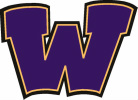 Attendance:  7 parents and 1 staff member (Adam Shockey, Principal)Agenda:Welcome									SheriTreasurer’s Report and Fundraising Update				PattyAdam’s Corner: News from the Principal’s Office			AdamOld Business: New Family Rep (Karen), School Supply		VariousDrive (Nicole), WMS Night (Sheri), MakerSpace (Patty)New Business: Iowa Wild Fundraiser (Sheri)Upcoming EventsWelcome/PTO Calendar and Open DatesPTO VP, Sheri Hasan, welcomed parents and staff to the fourth PTO meeting. Treasurer’s Report and Fundraising UpdatePatty, WMS PTO Treasurer and Fundraising Chair gave an update on the budget.  Total fundraising dollars are at $9730.29, which is above our total for all of last year, and we have 200 less students this year. We also anticipate additional profit to come in over the next month or so.  The total raised through direct donation was $7,050.  Way to go WMS! Our total balance is $21,973.26, and expenses have only been $196.26 for this year so far. As a result, we are going to cut a check to the school right before break totaling $15,000 that will be used to buy additional iPads.    The group discussed the need to get the word out about how funds are being used.  Karen Labenz is going to draft communication to share with parents and students thanking each of them for their ongoing support of WMS.   Adam’s Corner: News from the Principal’s OfficePrincipal Shockey shared the recent events WMS students participated in: band concert, chorus performance and the 6th grade play and shared how amazed he is by what our WMS kids can do and how good they are.  They continue to impress the staff with their talent, their helpful attitude, and their leadership.  Another example of this is the group of students Mr. Shockey works with as part of the Leadership Advisory.  This group of students recently met with fellow middle school students from South, Callanan, and Harding for leadership discussions, and next they will be working on a community service project together where they had to sell their ideas to members of the administration, teachers, and Communications Director, Nicole Lawrence in a Shark Tank format.  Again, WMS students performed very well.  As a side note, 6th grade students can interview for these leadership positions at the end of the year by filling out applications.  Positions include: media relations, ambassadors, new student group, etc.  Lastly, the food drive held at the school was a huge success.  Students met the goal – an average of one can of food per student, and as promised, Ms. Doud dressed up like a Muppet and sang in the cafeteria, Mr. Davis allowed students to cut his hair, and Kelley Reinhold was duct taped to the wall. New Family RepresentativeKaren Labenz shared that three new families said they’d be interested in pairing up with a family now. Karen will send a note to Trudy VandeKamp, who helps lead the new student group, requesting an email be sent asking for parent volunteers with children who are in the same grade, same gender, and ideally on the same team at school.   School Supply DriveNicole McComas brought boxes of school supplies donated by Office Max.  In addition, for our school supply drive, they indicated they could work with us to offer discounts on pricing.  To help raise funds, the school is going to do change wars between the teams in each grade.  The PTO will help with this event.  There will be four groups: one for purple and gold for each grade level.  The event will take place right after coming back from Winter break with change being collected Tuesday through Thursday in containers on the painted bench. Mr. Shockey was going to solicit ideas about what the winning team will earn.  Nicole will coordinate this event, and the winners will be announced during the Friday, January 8th PBIS assembly.  The event will also be publicized on Facebook.  WMS Night at Granite CityThanks to all families and students for coming out to support WMS at Granite City.  We raised $112 for the night with around 60 individuals supporting WMS through the fundraiser.  This is typical for these types of events.  The marketing rep asked if we were interested in doing this again, and said she’d increase the percentage of sales from 10% to 12.5% and then to 15% if we’d be interested for a third time.  We decided to do try this again since there was minimal work on our part, and it’s another great way families can support WMS.  The next Dine to Donate at Granite City will be on Thursday, January 28th.  The event will be publicized at Parent Night on the 21st, in Adam’s Monday announcements and on Facebook.  Just bring a flyer or show your phone, and 12.5% of the proceeds will go to WMS!MakerSpaceThe MakerSpace development is underway.  Patty Avilez will follow up with Kelly Reinhold to see what they need.  The PTO will donate $500 to help fund getting this creative space funded for the benefit of all students. WMS Night at the Iowa Wild GameThe Sales Manager for the Iowa Wild contacted WMS to see if we’d also want to host a WMS Night at one of the Iowa Wild games.  We agreed this would be another fun way to support the school.  Sheri will contact them for more details and to finalize the game chosen.  More communication will be shared once finalized.  We are going to request the game on either Friday, February 5th or Saturday, February 6th.  Alternatively, March 25th and 26th were other options we could consider. Upcoming Events:Curriculum Night: January 21stDine to Donate at Granite City: January 28th Teacher/Staff Appreciation Breakfast: February 5th WMS Night at the Iowa Wild: TBD Conference Meals: February 24th and 25th Spring Tailgate: TBDTeacher/Staff Appreciation Week: May 2nd through 6th For this last event, Teacher/Staff Appreciation Week, we asked everyone to come up with one idea and share at the January PTO meeting.  Ideas shared at this meeting: could do over lunch (ice cream sundae bar), order a mobile coffee service (pay by the drink) or baristas to go (believe Zanzibar’s does this).  Janis Simmons offered to call around to find out more details around the coffee ideas and share at the next meeting.  We will be planning 4 of the 5 days, and we have a budget of $1,050.  We also want to find a creative way for students to say thank you to their teachers. Anyone interested in helping plan this event, please attend an upcoming PTO meeting (second Tuesday of every month at 7pm in the Media Center) or contact Sheri Hasan, ih966@msn.com, to inquire about how to get involvedNext PTO Meeting: Tuesday, January 12th at 7pm in the WMS Media Center